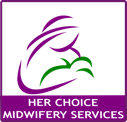 Her Choice Midwifery Services1300 Franklin Ave Suite 270                                                                                                  Normal, IL 61761309-585-3535Birth KitsThings to consider for your homebirth when labor starts:Have a phone tree. Who will you call first? Doula, midwife, parents or friends towatch the other children. Post the phone tree on the refrigerator or in a generallocation. Hang your affirmation cards. Have these items in a general location or ina container or tote.Items:MUST HAVES:Protective coverings for your floors, bed, couch, and under birth pool.  Items that work well for this are shower curtains, painting drop clothes, waterproof table covers,large disposable pads, or mattress pads that you can dispose of after use.Depends/maternity pads/chux pads, pads for making padsiclesSquirt bottle for peri-careBulb SyringeBaby DiapersTHINGS TO CONSIDER: Birth pool. Hose and adapters for the pool. Pots for removing old water or sump pump &fish net.Large towels to use after pool use, robe, slippers. Hand towels. Wash           clothes.Paper towel. Plenty of toilet paper. Hand soap/sanitizerBlankets for baby and mom after delivery.Heating pad/water bottleHair ties, lip balm.Music, candles, aromatherapy, anything for a calming and soothing          environmentCamera, video camera, phone, chargesBucket/pail for nausea/vomitingMirror if want to see baby crowningHydrogen peroxide for bloody stainsBag(s) of ice, tea/coffee/drinks for guest/support people. Water, water bottle or sport, bottle for drinking or bendy straws work well.Snacks to have out for energy. Candy. Snacks for the birth team.Birthing ballFlash lights with extra batteries, in case of power failureContainer for placenta if planning on saving.(bowl works for aftedelivery, 2 gallon ziplock bags work if encapsulating) Large trash bagsPlace to put soiled/used linensHerbal bath mix for after delivery.Olive oil or coconut oil for perineum and baby diapers/bottomsPack an emergency bag if need to transfer to hospital to include: your           clothing, nursing gown, underwear, nursing bra, socks, slippers, clothes to wear                 home,  babies clothing:hat, gown, socks. Toiletries: toothbrush, chapstick,               hairbrush, etc. Insurance card, camera, phone list and birth plan Afterease and Shephard’s Purse which can be ordered at birthwithlove.com or inhishands.comFanCrock pot for warm compresses